О внесении изменений в постановление администрации муниципального района Пестравский Самарской области от 25.02.2014г.  №196 «Об утверждении административного регламента осуществления внутреннего муниципального финансового контроля» и постановления администрации муниципального района Пестравский Самарской области от 25.02.2014г.  №198 «Об утверждении порядка осуществления внутреннего  муниципального финансового контроля»В связи с изменением структуры администрации муниципального района Пестравский Самарской области, руководствуясь статьями 41, 43 Устава муниципального района Пестравский Самарской области, администрация муниципального района Пестравский  ПОСТАНОВЛЯЕТ:Внести в  приложение к постановлению администрации муниципального района Пестравский Самарской области от 25.02.2014г.  №196 «Об утверждении административного регламента осуществления внутреннего муниципального финансового контроля» (далее регламент) следующее изменение:абзац 2 п. 1.3. изложить в следующей редакции «органом внутреннего муниципального финансового контроля является аппарат администрации муниципального района Пестравский Самарской области (далее - орган внутреннего финансового контроля);».  В тексте  регламента слова «ведущий специалист по муниципальному финансовому контролю администрации муниципального района Пестравский» заменить словами «ведущий специалист по муниципальному финансовому контролю администрации муниципального района Пестравский или аппарат администрации муниципального района Пестравский Самарской области».Внести в  приложение к постановлению администрации муниципального района Пестравский Самарской области от 25.02.2014г.  №198 «Об утверждении порядка осуществления внутреннего  муниципального финансового контроля» следующее изменение:в пункт 1 слова «являющийся должностным лицом администрации муниципального района Пестравский Самарской области» заменить словами «аппаратом администрации муниципального района Пестравский Самарской области»; в пункт 34 после слова «является» дополнить словами «орган внутреннего муниципального финансового контроля».Признать утратившим силу постановление администрации муниципального района Пестравский Самарской области  № 22 от 23.01.2015г. «О внесении изменений в постановление администрации муниципального района Пестравский Самарской области от 25.02.2014г.  №196 «Об утверждении административного регламента осуществления внутреннего муниципального финансового контроля» и постановления администрации муниципального района Пестравский Самарской области от 25.02.2014г.  №198 «Об утверждении порядка осуществления внутреннего  муниципального финансового контроля».Опубликовать настоящее постановление в районной газете «Степь» и разместить на официальном Интернет-сайте муниципального района Пестравский.   Контроль за выполнением настоящего постановления возложить на Руководителя аппарата администрации муниципального района Пестравский (Сапрыкин О.В.)Глава муниципального районаПестравский						                              А.П.ЛюбаевСтаркова 22478Урубко 21302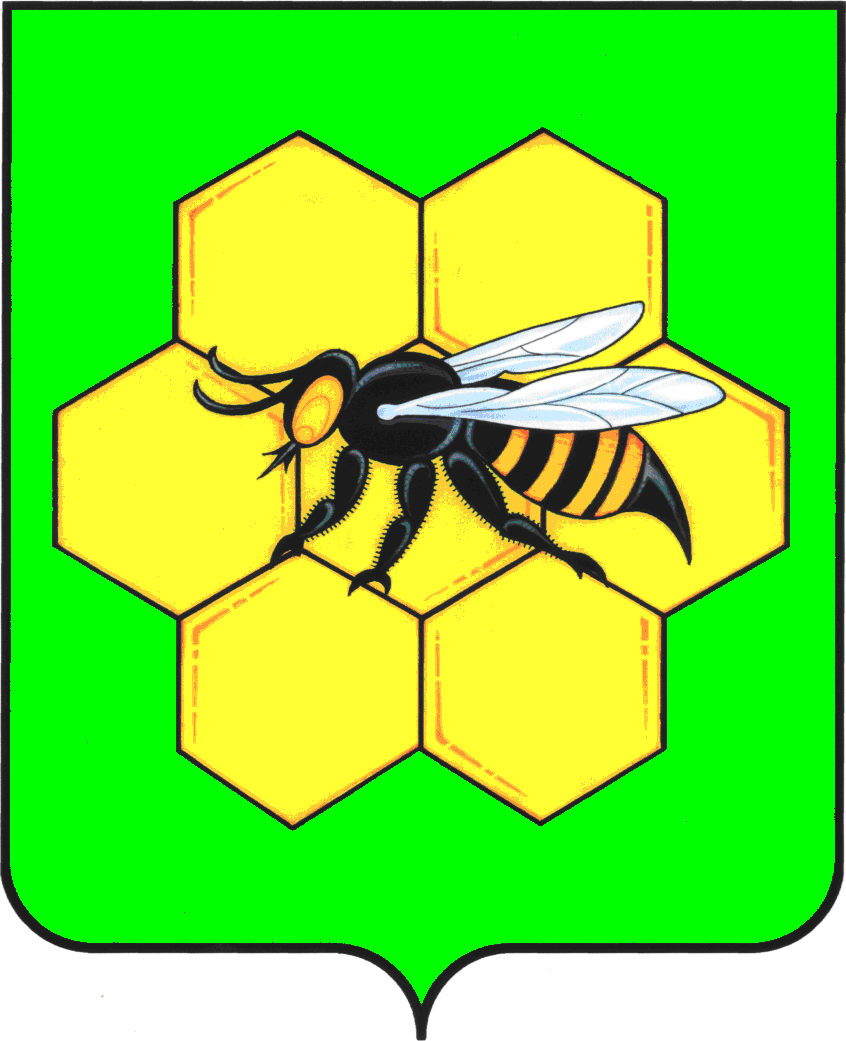 АДМИНИСТРАЦИЯМУНИЦИПАЛЬНОГО РАЙОНАПЕСТРАВСКИЙСАМАРСКОЙ ОБЛАСТИПОСТАНОВЛЕНИЕот____________________№__________